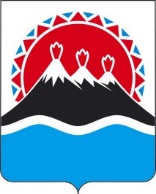 РЕГИОНАЛЬНАЯ СЛУЖБАПО ТАРИФАМ И ЦЕНАМ КАМЧАТСКОГО КРАЯПОСТАНОВЛЕНИЕВ соответствии с Федеральным законом от 26.03.2003 № 35-ФЗ 
«Об электроэнергетике», постановлением Правительства Российской Федерации от 29.12.2011 № 1178 «О ценообразовании в области регулируемых цен (тарифов) в электроэнергетике», приказами Федеральной службы по тарифам России от 17.02.2012 № 98-э «Об утверждении Методических указаний по расчету тарифов на услуги по передаче электрической энергии, устанавливаемых с применением метода долгосрочной индексации необходимой валовой выручки», от 18.03.2015 № 421-э «Об утверждении Методических указаний по определению базового уровня операционных, подконтрольных расходов территориальных сетевых организаций, необходимых для осуществления регулируемой деятельности, и индекса эффективности операционных, подконтрольных расходов с применением метода сравнения аналогов и внесении изменений в приказы ФСТ России от 17.02.2012 № 98-э и от 30.03.2012 № 228-э», от 26.10.2010 № 254-э/1 «Об утверждении Методических указаний по расчету и применению понижающих (повышающих) коэффициентов, позволяющих обеспечить соответствие уровня тарифов, установленных для организаций, осуществляющих регулируемую деятельность, уровню надежности и качества поставляемых товаров и оказываемых услуг», приказами ФАС России от 29.05.2019 № 686/19 «Об утверждении Методических указаний по расчету регулируемых цен (тарифов) на электрическую энергию (мощность), поставляемую в технологически изолированных территориальных электроэнергетических системах и на территориях, технологически не связанных с Единой энергетической системой России и технологически изолированными территориальными электроэнергетическими системами, за исключением электрической энергии (мощности), производимой на квалифицированных генерирующих объектах», от 10.03.2022 № 196/22 «Об утверждении Регламента установления цен (тарифов) и (или) их предельных уровней, предусматривающего порядок регистрации, принятия к рассмотрению и выдачи отказов в рассмотрении заявлений об установлении цен (тарифов) и (или) их предельных уровней, и формы решения органа исполнительной власти субъекта Российской Федерации в области государственного регулирования тарифов», приказом Минэнерго России от 29.11.2016 № 1256 «Об утверждении методических указаний по расчету уровня надежности и качества поставляемых товаров и оказываемых услуг для организации по управлению единой национальной (общероссийской) электрической сетью и территориальных сетевых организаций», постановлением Правительства Камчатского края от 07.04.2023 № 204-П «Об утверждении Положения о Региональной службе по тарифам и ценам Камчатского края», протоколом Правления Региональной службы по тарифам и ценам Камчатского края от ХХ.ХХ.2023 № ХХПОСТАНОВЛЯЮ:ПОСТАНОВЛЯЮ:1. Внести в приложения 2, 3 к постановлению Региональной службы по тарифам и ценам Камчатского края от 21.10.2022 № 171 «Об установлении тарифов на услуги по передаче электрической энергии по сетям ООО «41 Электрическая сеть» на 2023-2027 годы» изменения, изложив их в редакции, согласно приложениям 1, 2 к настоящему постановлению.2. Настоящее постановление вступает в силу после дня его официального опубликования.Необходимая валовая выручка ООО «41 Электрическая сеть» на долгосрочный период регулирования (без учета оплаты потерь) на 2023 – 2027 годыПримечание: Товары (работы и услуги) ООО «41 Электрическая сеть», в связи с работой по упрощенной системе налогообложения, НДС не облагаются.».Индивидуальные тарифы на услуги по передаче электрической энергии для взаиморасчетов между ПАО «Камчатскэнерго» и ООО «41 Электрическая сеть» на 2023 - 2027 годы*Товары (работы и услуги) ООО «41 Электрическая сеть», в связи с работой по упрощенной системе налогообложения, НДС не облагаются.».[Дата регистрации] № [Номер документа]г. Петропавловск-КамчатскийО внесении изменений в постановление Региональной службы по тарифам и ценам Камчатского края от 21.10.2022 № 171 «Об установлении тарифов на услуги по передаче электрической энергии по сетям ООО «41 Электрическая сеть» на 2023 -2027 годы»Руководитель[горизонтальный штамп подписи 1]М.В. Лопатникова№ п/пНаименование сетевой организации в субъекте Российской ФедерацииГодНВВ ООО «41 Электрическая сеть» без учета оплаты потерь№ п/пНаименование сетевой организации в субъекте Российской ФедерацииГодтыс. руб.1.ООО «41 Электрическая сеть»2023 год83 5381.ООО «41 Электрическая сеть»2024 год35 3531.ООО «41 Электрическая сеть»2025 год56 4951.ООО «41 Электрическая сеть»2026 год57 6721.ООО «41 Электрическая сеть»2027 год58 884Приложение к постановлениюРегиональной службыпо тарифам и ценам Камчатского краяот ХХ.ХХ.2023 № ХХ«Приложение к постановлению Региональной службыпо тарифам и ценам Камчатского краяот 21.10.2022 № 171Наименование сетевых   
организацийГод1 полугодие 1 полугодие 1 полугодие 2 полугодие 2 полугодие 2 полугодие Наименование сетевых   
организацийГодДвухставочный тарифДвухставочный тарифОдноста-   
вочный     
тариф*Двухставочный тарифДвухставочный тарифОдноставочный тариф*Наименование сетевых   
организацийГодставка за 
содержание 
электрических     
сетейставка на 
оплату     
технологического    
расхода    
(потерь)Односта-   
вочный     
тариф*ставка за 
содержание 
электрических     
сетейставка     
на оплату 
технологического    
расхода    
(потерь)Одноставочный тариф*Наименование сетевых   
организацийГодруб./МВт·месруб./МВт·чруб./кВт·чруб./МВт·месруб./МВт·чруб./кВт·ч12345678ПАО «Камчатскэнерго» и ООО «41 Электрическая сеть»2023 год1 594 5822793,6071 594 5822793,607ПАО «Камчатскэнерго» и ООО «41 Электрическая сеть»2024 год366 9472881,053438 4032921,207ПАО «Камчатскэнерго» и ООО «41 Электрическая сеть»2025 год438 4032921,207650 3543021,659ПАО «Камчатскэнерго» и ООО «41 Электрическая сеть»2026 год650 3643021,659663 9043141,699ПАО «Камчатскэнерго» и ООО «41 Электрическая сеть»2027 год663 9043141,699677 8543261,741